Приложение к постановлению администрации города от 16.11.2018 № 612-п36.Консультирование, информирование детей с  расстройствами аутистического спектра, родителей (законных представителей), лиц с признаками расстройства аутистического спектра, инвалидов с  расстройствами аутистического спектра и другими ментальными нарушениями о государственных услугах, мероприятиях в сфере содействия занятости населенияпостоянноКазенное учреждениеХМАО – Югры «Нефтеюганский центр занятости населения»Численность детей с расстройствами аутистического спектра, родителей (законных представителей), лиц с признаками расстройства аутистического спектра, инвалидов с расстройствами аутистического спектра и другими ментальными нарушениями, информированных о порядке и перечне предоставляемых услуг37.Организация профессиональной ориентации в целях выбора сферы деятельности (профессии), трудоустройства, прохождения профессионального обучения и получения дополнительного профессионального образования детям с расстройствами аутистического спектра  в возрасте от 14 лет, родителям (законным представителям), лицам с признаками расстройства аутистического спектра, инвалидам с расстройствами аутистического спектра и другими ментальными нарушениями (при согласии гражданина)постоянноКазенное учреждениеХМАО – Югры «Нефтеюганский центр занятости населения»Информирование о профессиях, специальностях, учебных заведениях, потребности рынка труда в настоящее время, определение профессиональных склонностей и личностных особенностей38.Профессиональное обучение и дополнительное профессиональное образование инвалидов с расстройствами аутистического спектра и другими ментальными нарушениями, родителей (усыновителей), опекунов (попечителей), воспитывающих детей-инвалидов с расстройствами аутистического спектра, в том числе родителей, находящихся в отпуске по уходу за ребенком с расстройствами аутистического спектра до достижения им возраста 3 лет, и родителей (усыновителей), опекунов (попечителей), осуществляющих уход за ребенком с расстройствами аутистического спектра в возрасте до 3 летпостоянноКазенное учреждениеХМАО – Югры «Нефтеюганский центр занятости населения»Получение профессии и повышение конкурентоспособности на рынке труда39.Содействие трудоустройству родителей, воспитывающих детей-инвалидов с расстройствами аутистического спектра  (при согласии участия в мероприятии или в рамках услуги по содействию в поиске подходящей работы)постоянноКазенное учреждениеХМАО – Югры «Нефтеюганский центр занятости населения»Подбор вариантов подходящей работы, в том числе  в рамках реализации государственной программы «Содействие занятости населения в Ханты-Мансийском автономном округе – Югре на 2018 – 2025 годы и на период до 2030 года»40.Содействие трудоустройству инвалидов с расстройствами аутистического спектра и другими ментальными нарушениями (подбор вариантов подходящей работы, в том числе направление перечня вакансий)постоянноКазенное учреждение ХМАО – Югры «Нефтеюганский центр занятости населения»Подбор вариантов подходящей работы, в том числе  в рамках реализации государственной программы «Содействие занятости населения в Ханты-Мансийском автономном округе – Югре на 2018 – 2025 годы и на период до 2030 года»41.Содействие трудоустройству выпускников образовательных учреждений из числа инвалидов с расстройствами аутистического спектра и лиц с ограниченными возможностями здоровьяпостоянноКазенное учреждение ХМАО – Югры «Нефтеюганский центр занятости населения»Подбор вариантов подходящей работы, в том числе  в рамках реализации государственной программы «Содействие занятости населения в Ханты-Мансийском автономном округе – Югре на 2018 – 2025 годы и на период до 2030 года»42.Организация повышения квалификации, профессиональной переподготовки специалистов образовательной организациидо 31.12.2019до 31.12.2020КОУ «Нефтеюганская школа-интернат для обучающихся с ограниченными возможностями здоровья»Повышение профессиональной компетентности специалистов организации в вопросах раннего выявления, обучения и воспитания, психолого-педагогического, социального и правового сопровождения детей и подростков с расстройствами аутистического спектра, оказания им комплексной помощи. Повышение квалификации руководящих работников в вопросах оказания комплексной помощи детям и подросткам с расстройствами аутистического спектра и семьям, их воспитывающим43.Организация и осуществление помощи детям с расстройствами аутистического спектра и семьям, их воспитывающим, по следующему направлению: реализация индивидуального образовательного маршрута детей (ребенка) с расстройствами аутистического спектра; подготовка детей с расстройствами аутистического спектра к самостоятельной жизни в обществедо 31.12.2019до 31.12.2020КОУ «Нефтеюганская школа-интернат для обучающихся с ограниченными возможностями здоровья»Повышение уровня социализации и интеграции детей с расстройствами аутистического спектра в общество44.Информационно-просветительская деятельность с родителями детей с расстройствами аутистического спектра;информационно-пропагандистская деятельность по проблеме аутизма, развитию региональной системы комплексной помощи детям с расстройствами аутистического спектрадо 31.12.2018до 31.12.2019до 31.12.2020КОУ «Нефтеюганская школа-интернат для обучающихся с ограниченными возможностями здоровья»Публичная доступность информационных ресурсов по вопросам оказания комплексной помощи детям с расстройствами аутистического спектра45.Разработка и реализация индивидуальных программ комплексной психолого-педагогической помощи детям с расстройствами аутистического спектра с использованием современных и эффективных методикдо 31.12.2018до 31.12.2019до 31.12.2020КОУ «Нефтеюганская школа-интернат для обучающихся с ограниченными возможностями здоровья»Число детей с расстройствами аутистического спектра, получающих комплексную психолого-педагогическую помощь по индивидуальным программам46.Организация мероприятий по формированию и развитию социально-бытовых навыков ребенка: формирование уребенка навыков, необходимых в различных видах деятельностидо 31.12.2018до 31.12.2019до 31.12.2020КОУ «Нефтеюганская школа-интернат для обучающихся с ограниченными возможностями здоровья» Индивидуальные и семейные консультации, направленные на развитие социальных навыковОбучение и консультирование членов семьи по вопросам поддержки деятельности ребенка в различных ситуациях, в том числе с применением вспомогательных устройств и приспособлений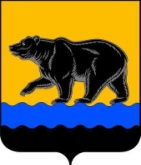 